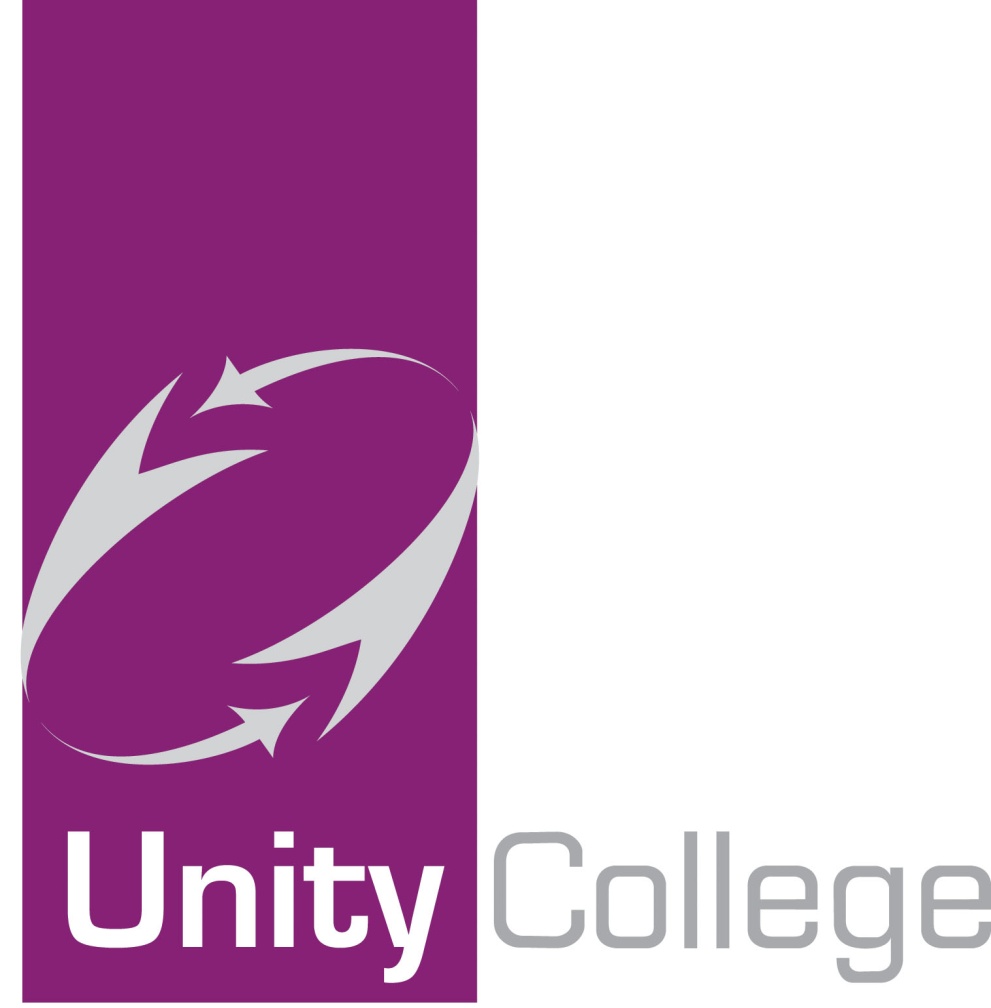 INDUCTION POLICYApril 2019Rationale  The purpose of our induction policy is to ensure that all new employees have the benefit of a properly structured induction programme, that will help them to integrate into their role in College quickly and effectively. The aim of induction is to ensure that all new employees can quickly reach a high standard of professionalism, become competent, confident members of staff and contribute to raising standards through their role at Unity College. The induction schedule ensures that all new employees are familiar with the systems, policies and procedures that are essential to safe and effective operation of the College and, that new employees are introduced to key leaders within the College.PolicyThe induction will take place within the first week of a new employee commencing work at Unity College, where practically possible.Induction is tailored to meet the specific needs of the role a new employee has been employed to undertake and are grouped as followed (see Appendix):Teachers and Learning Support StaffAdministrative AssistantsWelfare StaffSupport StaffCanteen Staff.The induction schedule comprises of a series of ‘meetings’ led by key staff with responsibility for specific key aspects of the whole College’s operational procedures and statutory responsibilities.A record of induction will be kept. On completion of each ‘meeting’ both the induction lead an employee being inducted must sign the induction schedule to confirm that induction in that has been completed. A signed copy of the completed induction schedule will then be retained on the employee's personnel file as a record of induction.Heads of Subject and Team leaders will provide additional information relating to specific policies and procedures in use within their subjects and areas of the College.Induction can be further supported, where deemed necessary, with appropriate CPD.Teaching & Learning Staff Induction Schedule – (copy to signed and retained) Name: 						Subject/Role:					Date:  NB: Signatures confirm completion of each individual induction session and a copy of the fully signed form will be retained in College records. Admin Staff Induction Schedule – (copy to signed and retained) Name:					Subject/Role: 						Date:  Support Staff Induction Schedule – (copy to signed and retained) Name:					Subject/Role: 						Date: Welfare Staff Induction Schedule – (copy to signed and retained) Name:					Subject/Role: 						Date:  SESSION STAFF LEAD PLACE & CONTENT Signed by Staff Lead Signed by Inductee 8.30am  Meet and Greet  MHO Main Reception: Signing in and Out Emergency evacuation and lock-down plan NA NA 8.35am Introduction   Sally Cryer Headteacher (or Member of SLT) Headteachers/SLT suite: Welcome to the School NA NA 8.45am  E-Learning Alison Whitlock Green Room: E-Resource room: Log-ins (username and password set up) Overview of key ICT systems Acceptable use policy GDPR - Storage and use of confidential information ID Pass Portal & Oracle Set up – Accessing Pay Slips Office 365 & GDPR 9.30am House Keeping Liz Johnson Internal Reception - Reception and admin areas: - Faculty support - Telephone system - Car Park arrangements - Leave of absence policy & procedures, and return to work procedures - Tour of the building – toilets, canteen, reprographics, water fountains, Admin and SLT locations. 10.am  Deputy Headteachers  Alison Hodgson Deputy Heads Office: Safeguarding at Unity College DSL’s Policies – intranet & mandatory reads Procedures Unity College Professional Code Conduct and Students relationships Screening and searching students Accident/incident reporting First aid and Ambulance procedures Student Care Plans Times of the College day Private calls & Mobile phone use. SLT & Leadership Structure 10.50am Break in the allocated workroom Break in the allocated workroom Break in the allocated workroom Break in the allocated workroom 11.10 am SIGN Post Team Bev Worthington MUSE: Student Access and Support Services Mental health and wellbeing LAC EVC – Trips and Policies (brief overview) 11.30am Shameem Hudson SIGN office SIMs Behaviour system Inclusion & Student Support Centre 12 pm  SEND Anna Reynolds SEND Office: Special Needs TA support PEN Portraits 12.30pm Jessica Bulley Attendance office: -System (Sims) -Policy, Data & intervention – the role of PD tutor, Teacher and TA’s -Legalities  1 pm Lunch Lunch Lunch Lunch 1.30pm (P5) Student Support/ Behaviour Vicci Cochrane Vicci’s office: On-call Contact with parents Report/progress cards 2.30pm  Jane McGregor Assistant Headteachers office: GDPR  3pm Assistant Headteachers office Matt Holden Assistant Headteachers office: Online Health & Safety training – Via the ‘Portal’ – AWH to set up login/password: Feedback & discussion about the Induction day. An opportunity to seek further clarification on any points covered above. SESSION STAFF LEAD PLACE & CONTENT Signed by Staff Lead Signed by Inductee 8.30am  Meet and Greet  CHO  Main Reception NA NA 8.35am Introduction   Sally Cryer Headteacher Headteachers/SLT suite: Welcome to the School NA NA 8.45am  Admin Support  Alison Whitlock Green Room: E-Resource room: Log-ins (username and password set up) Overview of key ICT systems GDPR - Storage and use of confidential information ID Pass Portal & Oracle Set up – Accessing Pay Slips Office 365 & GDPR 9.40am E-resources Liz Johnson-Internal Reception: - Signing in and out -Emergency evacuation and Lockdown -Reception and admin areas: -First aid and Ambulance procedures -Accident/incident reporting  -Faculty support -Telephone system -Car Park arrangements - Private calls & Mobile phone use. - Leave of absence policy & procedures, and return to work procedures - SLT & Leadership Structure - Tour of the building – toilets, canteen, reprographics, water fountains, Admin and SLT locations. 10.30am Break in the Maths Office Break in the Maths Office Break in the Maths Office Break in the Maths Office 10.50am  Deputy Headteachers  Alison Hodgson Deputy Heads Office: Safeguarding at Unity College DSL’s Policies Procedures Unity College Professional Code Conduct and Students relationships Start and finish times 2.30pm  Jane McGregor Assistant Headteachers office: GDPR  3pm Assistant Headteachers office Matt Holden Assistant Headteachers office: Online Health & Safety training – Via the ‘Portal’ – AWH to set up login/password: Feedback & discussion about the Induction day. An opportunity to seek further clarification on any points covered above. SESSION STAFF LEAD PLACE & CONTENT Signed by Staff Lead Signed by Inductee 8.30am  Meet and Greet   Main Reception NA NA 8.35 am Introduction   Sally Cryer Headteacher Headteachers/SLT suite: Welcome to the School NA NA 11.15 am  Admin Support  Janice Clark -Internal Reception: -Signing in and out -Emergency evacuation and Lock down -Reception and admin areas: -First aid and Ambulance procedures -Accident/incident reporting  -Faculty support -Telephone system -Car Park arrangements - Private calls & Mobile phone use. - Leave of absence policy & procedures, and return to work procedures - SLT & Leadership Structure - Tour of the building – toilets, canteen, reprographics, water fountains, Admin and SLT locations. 12pm E-resources Alison Whitlock Green Room: E-Resource room: Log-ins (username and password set up) Overview of key ICT systems GDPR - Storage and use of confidential information ID Pass Portal & Oracle Set up – Accessing Pay Slips 1pm   Alison Hodgson Deputy Heads Office: Safeguarding at Unity College DSL’s Policies Procedures Professional Conduct and Students relationships  2.30pm  Jane McGregor Assistant Headteachers office: GDPR  3pm Assistant Headteachers office Matt Holden Assistant Headteachers office: Online Health & Safety training – Via the ‘Portal’ – AWH to set up login/password: Feedback & discussion about the Induction day. An opportunity to seek further clarification on any points covered above. SESSION STAFF LEAD PLACE & CONTENT Signed by Staff Lead Signed by Inductee 8.30am  Meet and Greet   Main Reception NA NA 8.35 am Introduction   Sally Cryer Headteacher Headteachers/SLT suite: Welcome to the School NA NA 11.15 am  Admin Support  Janice Clark -Internal Reception: -Signing in and out -Emergency evacuation and Lockdown -Reception and admin areas: -First aid and Ambulance procedures -Accident/incident reporting  -Faculty support -Telephone system -Car Park arrangements - Private calls & Mobile phone use. - Leave of absence policy & procedures, and return to work procedures - SLT & Leadership Structure - Tour of the building – toilets, canteen, reprographics, water fountains, Admin and SLT locations. 12pm E-resources Alison Whitlock Green Room: E-Resource room: Log-ins (username and password set up) Overview of key ICT systems GDPR - Storage and use of confidential information ID Pass Portal & Oracle Set up – Accessing Pay Slips 1pm   Alison Hodgson Deputy Heads Office: Safeguarding at Unity College DSL’s Policies Procedures Professional Conduct and Students relationships  Behaviour & Welfare support – Who to turn to for support. 2.30pm  Jane McGregor Assistant Headteachers office: GDPR  3pm Assistant Headteachers office Matt Holden Assistant Headteachers office: Online Health & Safety training – Via the ‘Portal’ – AWH to set up login/password: Feedback & discussion about the Induction day. An opportunity to seek further clarification on any points covered above. 